RESOLUCION Nº 06 /15Ciudad de Buenos Aires,   01 de diciembre de 2015.Y VISTOEl artículo 2 del Estatuto de la Asociación Argentina de Justicia Constitucional (AAJC), el Reglamento General de Institutos de la AAJC y la  propuesta elevada por el Miembro Asociado Dr. Gustavo González AcostaCONSIDERANDO Que resulta necesaria  la creación del Instituto de Derecho Minero y de  a efectos de generar un ámbito de debate e integración de conocimientos científicos especializados en estas ramas del Derecho, con la finalidad de elaborar criterios comunes y pautas de interpretación sobre el análisis del Derecho Minero y de Que para ello es menester la aprobación de un Reglamento del Instituto mencionado, de acuerdo a las pautas generales de funcionamiento establecidas en el Reglamento General de Institutos de la Asociación Argentina de Justicia Constitucional.Que  para integrar el Instituto,  los asociados  propusieron como Director: Gustavo González Acosta. Vocales: Luciana Abreu;  Marcelo Capelluto, Honorio Héctor Guaschino, Stella Maris Fonte, Horacio García Serrano, Susana Bidegaray.Que se ha requerido, conforme al art 7 del Reglamento General del funcionamiento de Institutos de AAJC, la designación como  Asesores consultivos del Dr. Jorge Atilio Franza y de la Dra. Beatriz Krom. Que corresponde aprobar  el reglamento, integración y designaciones  correspondientesPOR ELLO:	El Presidente de la Asociación Argentina de Justicia Constitucional, con el referendo del Secretario General, RESUELVENArt. 1º. Crear el Instituto de Derecho Minero y de Energía de la Asociación Argentina de Justicia Constitucional.Art. 2º. Aprobar el Reglamento Interno del Instituto de Derecho Minero y de Energía de la Asociación Argentina de Justicia Constitucional que como Anexo, forma parte de la presente.Art. 3º. Aprobar como integrantes del Instituto a los siguientes:             Director: Dr. Gustavo González Acosta              Sub-Director: Dr. Mario Valls     Vocales: Luciana Abreu (DNI ;  Honorio Héctor Guaschino ( DNI 4.516.535), Susana Bidegaray (DNI 13.813.643), Rosa Lastitry (DNI 12.392.071) , Stella Maris Fonte (DNI 10.831.336), Horacio García Serrano (DNI 14.414.124)  ; Marcelo Fabián Capelluto( DNI 17.572.806). Art 4º  Designar Asesores  Consultivos al Dr. Jorge Atilio Franza y a la Dra. Beatriz Krom, otorgándosele el diploma de Miembro Honorífico del Instituto proponente Art 5º Regístrese, comuníquese y archívese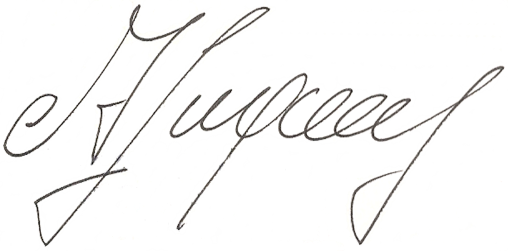 .PATRICIO MARANIELLO                                ALBERTO AGUSTIN LUGONES             Presidente                                                       Secretario General ANEXOREGLAMENTO DEL INSTITUTO DE DERECHO MINERO Y DE  CAPÍTULO IDISPOSICIONES GENERALESARTÍCULO 1º.- Se crea en el ámbito de  de Justicia Constitucional (AAJC) el Instituto de Derecho Minero y de  como unidad de investigación científica y de capacitación.ARTICULO 2º.- El Instituto ha sido aprobado por el Presidente y Secretario General de , conforme las necesidades de investigación y difusión jurídica. ARTICULO 3º.- El Instituto será el lugar específico para el desarrollo de actividades de investigación y difusión de la materia.La conducción general del Instituto estará a cargo del Director o Directores y serán suplantados en caso de ausencia  por los Subdirectores. Además estará compuesto por vocales, que serán los encargados de presentar proyectos y colaborar en las diferentes actividades del Instituto. ARTÍCULO 4º.- Serán condiciones  para el funcionamiento del Instituto:a)       Comunicar por mail a sus miembros,  las actividades y novedadesb)      Organizar reuniones  de trabajo para concertar las investigaciones.c)       Llevar libros de actas..CAPÍTULO IIDE LOS OBJETIVOSARTICULO 5º.- El objetivo del Instituto es la búsqueda de nuevos conocimientos a través de la realización de investigaciones científicas fortaleciendo la labor de investigación; la contribución a la formación de recursos humanos altamente capacitados para la investigación a través de la promoción y coordinación de las actividades de los investigadores y la transferencia y difusión de los conocimientos producidos por su labor.ARTÍCULO 6º.- El Instituto tiene por misión:a)     Investigar en el campo del Derecho Minero y de b)    Formar investigadores,c)    Contribuir a la articulación de los investigadores con la formación de docentes y estudiantes,d)    Promover los vínculos nacionales e internacionales entre grupos de investigación. e)    Fomentar la celebración de acuerdos de capacitación sobre los temas de su incumbencia mediante ARTÍCULO 7º.- El Instituto contará con un Comité Académico que se encargará del funcionamiento general de sus actividades integrado por:a)     Los Directores, Subdirectores y vocales.b)    Los Vocales serán designados al efecto por los directores.d)    Ayudantes de investigación. Serán designados por los Directores a propuesta de los Vocales. e)    Asesores Consultivos. Serán designados por el Presidente AAJC figuras académicas y judiciales de relevancia y jerarquía, con amplio prestigio y reconocimiento en su rama jurídica,  previa propuesta de los Directores. CAPITULO IVDE LAS FUNCIONESARTÍCULO 8º.- Son funciones del Instituto:a)     Elaborar y ejecutar planes y programas de investigación.b)    Contribuir a la formación de investigadores científicos.c)     Contribuir a la formación de grado a través de la realización de pasantías y otras actividades.d)    Elaborar el informe anual con la memoria académica e)     Realizar o participar en cursos y otras actividades de posgrado, previa aprobación de f)      Prestar asesoramiento a las instituciones que lo requieran.g)     Organizar y participar en reuniones científicas.h)     Difundir los temas de sus especialidades.i)       Promover relaciones institucionales con organismos científicos del país y/o del extranjero, a fin de dar cumplimiento a sus fines. Deberán contar para ello con el acuerdo del Pte. De  y en el caso de formalizarlas a través de convenios, deberán cumplir con las instancias institucionales competentes.ARTÍCULO 9º.- Son funciones de los Directores de Instituto:a)     La conducción académica, científica y administrativa del Instituto.b)    La elaboración del plan de actividades  y de la memoria anualc)     Integrar el Comité Académico y proponer las líneas de investigación, planes y programas de investigación.d)    Convocar a las reuniones del Comité Académico.